.Intro: 16 counts(10 secs)Sec 1: Hip Bump R 2×, Sweep, Travelling Back Sambas R-L* Restart - will take place here in wall 4,11Sec2:  3/4 L Paddle Turn, Botafogos L-RSec3:  Rocking Chair - Syncopated Lock Step × 2* Restart - will take place here in wall 9S4: Samba Whisk L-R, Traveling Volta Full Turn L*Restart 1: after 4 counts during wall 4, facing (9:00)*Restart 2: after 20 counts during wall 9, facing (12:00)*Restart 3: after 4 counts during wall 11, facing (3:00)Contect: DongSook Kimawesomeline9@gmail.comStart dancing againAlvaro Loca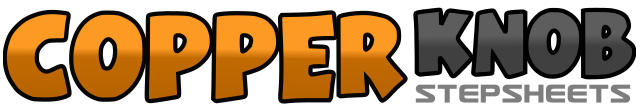 .......Count:32Wall:4Level:Improver.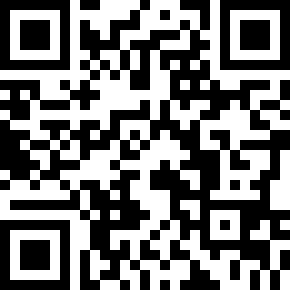 Choreographer:Dongsook Kim (KOR) - February 2019Dongsook Kim (KOR) - February 2019Dongsook Kim (KOR) - February 2019Dongsook Kim (KOR) - February 2019Dongsook Kim (KOR) - February 2019.Music:Loca - Álvaro SolerLoca - Álvaro SolerLoca - Álvaro SolerLoca - Álvaro SolerLoca - Álvaro Soler........1&2&Touch RF toe forward with hip bumping right(1)-center(&)-right(2) -center(&)3-4Sweeping R from front to back during 2counts5&6Cross RF behind LF(5), Rock LF to L side (&), Replace weight to RF (6)7&8Cross LF behind RF(7), Rock RF to R side(&), Replace weight to LF(8)1&2&Step RF back(1), ¼ Turn L transfer weight onto LF(&), Step RF back(2), ¼ Turn L transfer weight onto LF(&)3&4Step RF back(3), ¼ Turn L transfer weight onto LF(&) Step RF Back(4) 3:005&6Step LF forward(5), Step RF to R(&), Recover LF(6)7&8Step RF forward(7), Step LF to L(&), Recover RF(8)1&2&Rock LF forward(1), Recover RF(&), Rock LF back(3), Recover RF(&)3-4&Step LF forward(3), Lock RF behind LF(4), Step LF forward(&)5&6&Rock RF forward(5), Recover LF(&), Rock RF back(6), Recover LF(&)7-8&Step RF forward(7), Lock LF behind RF(8), Step RF forward(&)1-2&Rock LF to L(1), Step RF behind LF(2), Recover LF(&)3-4&Rock RF to R, Step LF behind RF, Recover RF(&)5&6&¼ Turn L step LF forward(5), Recover RF(&), ¼ Turn L step LF forward(6), Recover RF(&)7&8¼ Turn L step LF forward(7), Recover RF(&), ¼ Turn L step LF forward(8)